ТФ-5Лист предложений№ п/пПредложенияДата написанияСтатусФИОисполнителяДата решенияПримечания1.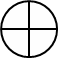 2.3.4.5.6.7.8.9.10.работа 
не начатаработа запланирована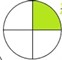 работа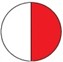 выполняетсяработа выполнена качественно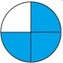 работа стандартизирована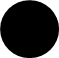 